Ejemplos de Ritmos1.CamiNAR muy muy LEjos,Por caMInos exTRAños.Los aMIgos hoGAñosLos tenDRÉ siendo VIEjo.2.La soBERbia, priMER peCAdo capiTAL,Del HOMbre deGRAda el Ánimo corDIAL,Del PRÓjimo NAda, NÚmero ni acCIÓN,deREcho o raZÓN,  enCUENtra relaCIÓN.3.El seGUNdo peCAdo, la CRUEL avaRIcia,mezQUIno peCAdo del MAL HOMbre,en aQUEL coraZÓN desPIERta coDIciapor VAno meTAL deja PAN y NOMbre.4.El CUERpo PROpio y aJEno,deGRAda inPÍA la luJUriadeSEO carNAL sin FREno,la PROpia digniDAD inJUria.5.Ira, MONStruo de MUchas caBEzas,MIras FÚrica, CIEga, apasioNAda,CRUEL, sin OIR raZOnes, NAda,TIras, ROMpes, lasTImas, troPIEzas;PIERdes  Ánimo, esFUmas, aCAbas,VES lo que DEjas: SÓlo paVEzas.6.La GUla, el peCAdo del esTÓmago,reVIENta del HOMbre la virTUD,luJUria del coMER por aSÍ deCIRlo,lleVANdo a su MUERte a su puPIlo,lleNANdo adeMÁS su TRISte aTAÚD.7.enVIdia otro peCAdo,do el BIEN aJEnose HAce TRISte CARga,el MAL de SÍ no SIENte;SÓlo lo aJEno es BUEno.8.TerMIna la LISta de peCAdos,El MÁS socoRRIdo, la peREza,De QUIEN Todo para desPUÉS deja,Que SÓlo dice y NUNca emPIEza.9.termiNAdo el RITmo con peCAdo y TOdo,acaBAdo un VERso, enlaZAdo con Otro,Una esTROfa con Ánimo diDÁCtico,Con RIma asoNANte, y RITmo vaRIAdo.10esTROfa, el uniVERso,nuBLAda la MENte,CanSAdos los DEdos,vaRÍOS diverTIdos,JUEgos inGENtes,El RITmo en el VERso.URL del artículo: http://www.ejemplode.com/12-clases_de_espanol/1336-ejemplo_de_ritmo.htmlLeer completo: Ritmo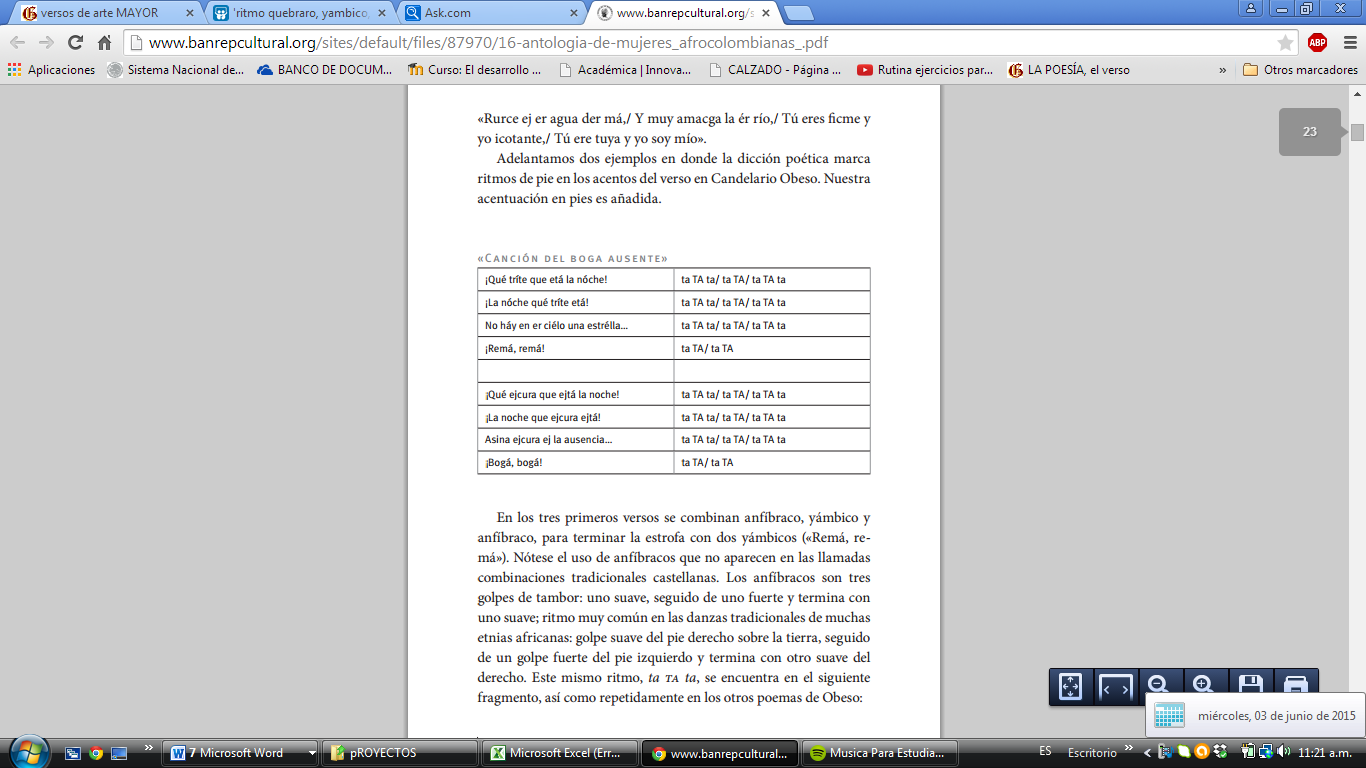 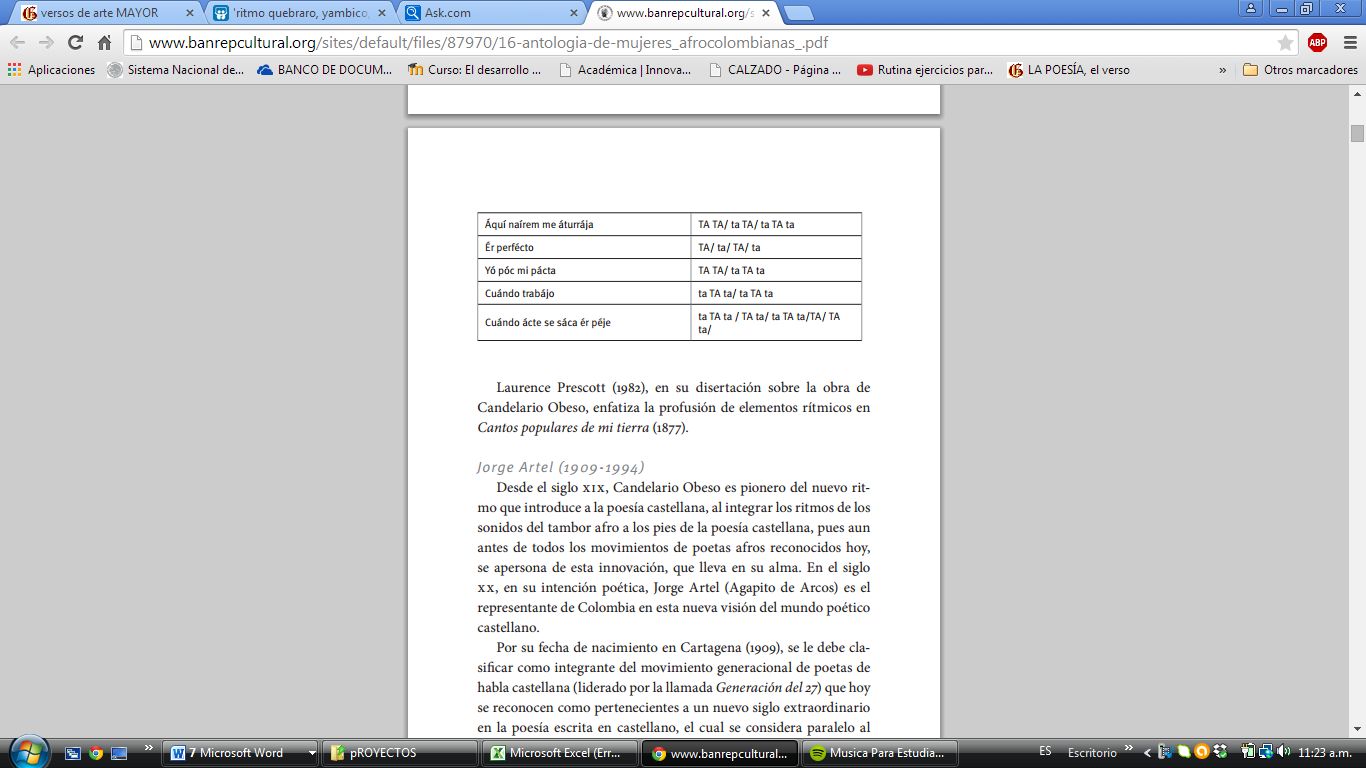 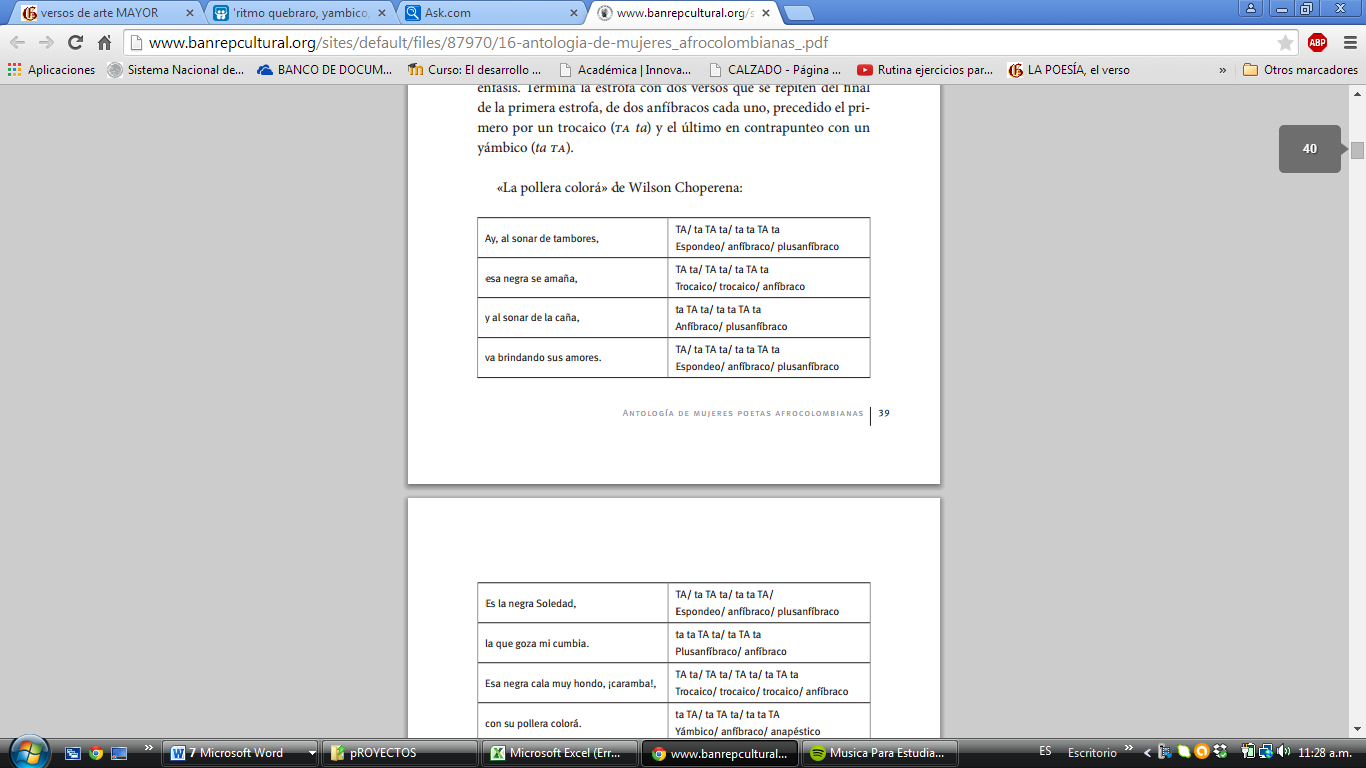 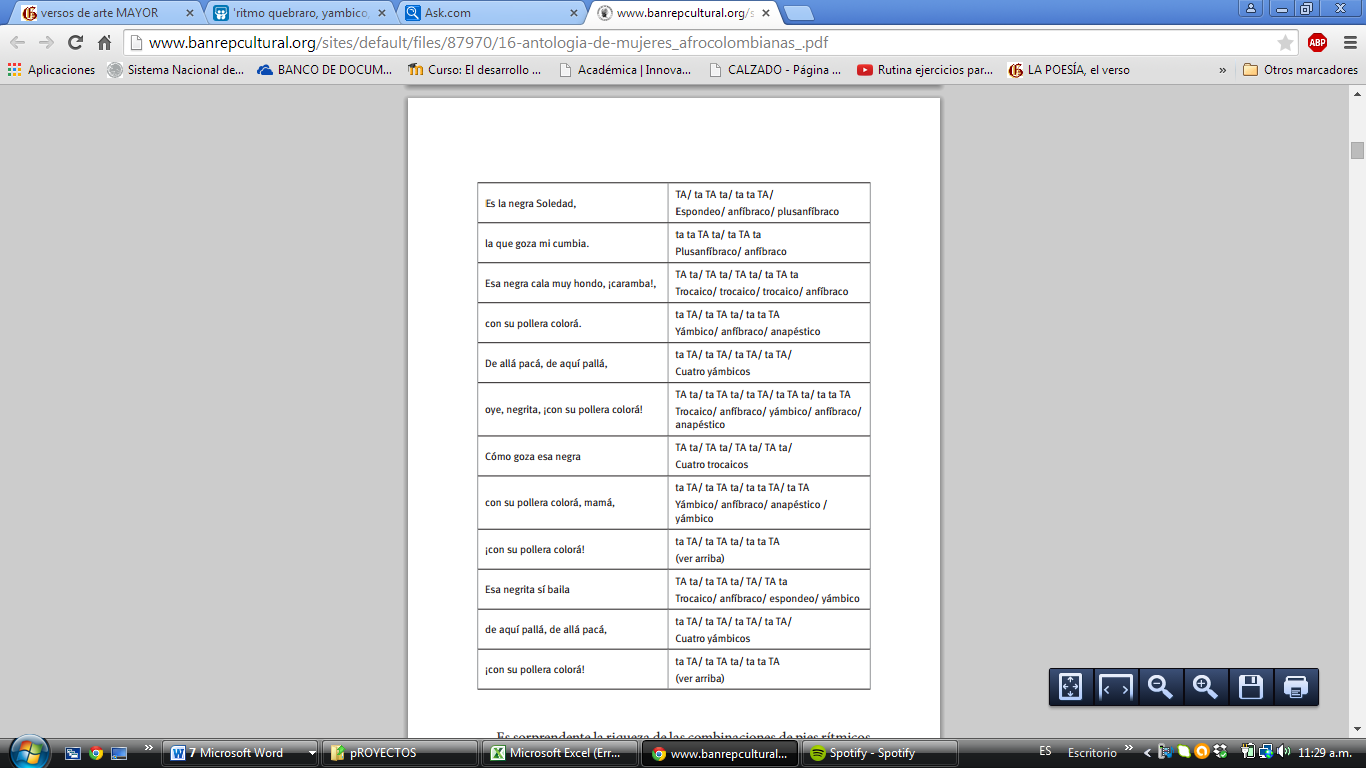 